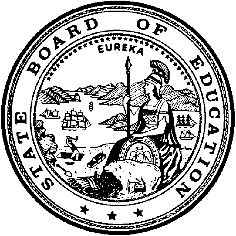 California Department of EducationExecutive OfficeSBE-005 (REV. 1/2021)General WaiverCalifornia State Board of Education
July 2022 Agenda
Item #W-06SubjectRequest by 19 local educational agencies to waive California Code of Regulations, Title 5, Section 3043(d), which requires a minimum of 20 school days for an extended school year (summer school) for students with disabilities.Waiver NumberAlpine Union Elementary 17-3-2022Bakersfield City 1-2-2022Bella Vista Elementary 14-3-2022Chico Unified School District 2-2-2022Chula Vista Elementary 15-12-2021Fall River Joint Unified School District 3-2-2022Greenfield Union School District 9-1-2022Gridley Unified School District 15-3-2022Lake County Office of Education 5-3-2022Madera County Superintendent of Schools 13-12-2021Mt. Diablo Unified School District 4-3-2022Pioneer Union Elementary 24-3-2022San Pasqual Valley Unified School District 16-3-2022Shasta County Office of Education 4-4-2022South Bay Union 19-3-2022Sweetwater Union 2-3-2022Tulare County Office of Education 12-12-2021Visalia Unified School District 7-1-2022Westmorland Union Elementary 8-4-2022Type of ActionAction, ConsentSummary of the Issue(s)Nineteen local educational agencies (LEAs) request to provide instruction in fewer than the 20 school days required by law for extended school year (ESY). Each LEA proposes an alternate schedule that will allow them to provide the minimum number of hours required, but in fewer days.ESY is the term for the education of students with disabilities “between the close of one academic year and the beginning of the next,” similar to a summer school. The ESY must be provided for each student with a disability whose individualized education program (IEP) requires it. LEAs may request a waiver to provide an ESY program for fewer days than the traditional mode.Authority for WaiverEducation Code (EC) Section 33050RecommendationApproval: NoApproval with conditions: YesDenial: NoThe California Department of Education recommends the State Board of Education (SBE) approve the request from 19 LEAs to provide ESY services for fewer than 20 days with the condition school day hours are consistent with those provided to the general education enrollment at the same grade level unless an IEP specifies otherwise. Also, special education and related services offered during the ESY period must be comparable in standards, scope, and quality to the special education program offered during the regular academic year as required by California Code of Regulations (CCR), Title 5, Section 3043.Summary of Key IssuesAlpine Union Elementary School District (AUESD)The Alpine Union Elementary School District (AUESD) is proposing to offer 15 days of ESY for 5.5 hours per day, totaling 82.5 hours. According to the LEA, as a rural district, they have difficulty recruiting staff and getting enrollment for their ESY program. AUESD believes having a shortened extended school year will lead to increased attendance, a deeper opportunity to provide learning experiences for students, and a greater opportunity for recruitment for teachers and classified staff. AUESD has offered a shortened ESY program in the past and have received positive feedback from parents.Demographic Information: The AUESD has a student population of 1,539 and is located in a rural area in San Diego County.Bakersfield City School District (BCSD)The Bakersfield City School District (BCSD) is requesting a waiver to modify the required special education ESY from 20 days to 15 days. BCSD will utilize a 15-day schedule of 5.5 hours per day totaling 82.5 hours of instruction for students while maximizing both student attendance and staffing options The ESY will run concurrently with the general education summer learning program.The BCSD is the largest PreK-8 elementary district inclusive of a large Single District special education local plan area (SELPA). The BCSD has nearly 1200 students who are eligible for ESY services. In recent years, even pre-pandemic, BCSD families and students found it challenging to maintain attendance for the full 20 days. The geographic area for BCSD’s attendance boundaries is expansive and students have long bus routes to attend class. The BCSD indicates that as the summer progresses, more and more students drop from the program, which minimizes the effectiveness of ESY for these students. Demographic Information: The BCSD has a student population of 29,256 and is located in an urban area in Kern County.Bella Vista Elementary School District (BVESD)The Bella Vista Elementary School District (BVESD) is proposing to offer 15 days of ESY for 5.5 hours per day, for a total of 82.5 hours. BVESD has designed this schedule to increase student and family participation and attract staffing. The schedule is inclusive of the district’s observance of the Juneteenth holiday on Friday, July 1, 2022. Demographic Information: The BVESD has a student population of 21,000 and is located in a rural area in Shasta County.Chico Unified School District (CUSD)The Chico Unified School District (CUSD) proposes to provide ESY services to identified students with disabilities utilizing a 15-day schedule of 5.5 hours of instruction per day, equaling 82.5 hours of ESY instruction. Parents, students, and staff supported the longer, more intense instructional minutes. The CUSD indicates that fewer ESY days will result in substantial savings in transportation, utilities, janitorial, food services, administration, and clerical costs to the district. It will also assist CUSD in hiring highly qualified Special Education Teachers currently employed by the district.Demographic Information: The CUSD has a student population of 13.909 and is located in a rural area in Butte County.Chula Vista Elementary School District (CVESD)The Chula Vista Elementary School District (CVESD) requests a waiver to modify the required Special Education ESY from 20 days to 15 days. There is no summer program for general education students in the district. The CVESD operates a year-round schedule with only a six-week summer break. The CVESD states that it is difficult to have families attend a 20-day ESY program and also difficult to staff a 20-day ESY program, because it impedes families’ and staff’s only ability to take summer vacations...The CVUSD indicates that operating under this model provides for the equivalent number of instructional minutes for students, while maximizing attendance and staffing options. In order to provide ESY services to all students, the CVESD is requesting a reduced number of days, while still providing the same number of hours as would have been provided in a 20-day program (80 hours). If the waiver is denied, the CVESD indicates it will experience difficulties with both staffing and attendance of students. The program for K-6. will be June 8, 2022 – June 30, 2022 (July 5th District holiday) for 5.41 hours / per day (81 hours). The program for PreK, will be June 21, 2021- July 12, 2021, (June 17th and 20th are district holidays) for 4 hours a day. The CVUSD believes this schedule provides an appropriate break for staff and students and allows the CVESD to appropriately staff the program and provide services to all students across the district. Students will receive the full 80 hours (K-6). In addition, the CVESD notes that longer school days provide greater opportunity for instructional impact, and an unintentionally positive consequence is that operating for fewer days saves operational, facilities, and transportation costs.Demographic Information: The CVESD has a student population of 1,176 and is located in an urban area in San Diego County.Fall River Joint Unified School District (FRJUSD)The Fall River Joint Unified School District (FRJUSD) proposed an ESY schedule for this waive. The dates for summer school are June 16th-July 8th, 2022.  The summer school schedule will include 15 days of instruction, with 5.5 hours of instruction per day. The total number of instructional hours will equal 82.5 hours. The change in the number of days and the extended time to equal 80 hours of ESY will provide the appropriate academic support and will reduce related costs for transportation and building maintenance.  It will allow for flexibility for families to plan vacations and weekend breaks without interrupting the students educational program.Demographic Information: The FRJUSD has a student population of 23,057 and is located in a rural area in Shasta County.Greenfield Union School District (GUSD)The Greenfield Union School District (GUSD) requests an alternate ESY schedule that will allow the GUSD to provide a 16-day, 6.5 hour per day instructional program. The total number of instructional hours will equal 104 hours. The GUSD will offer ESY Tuesday through Friday during the first three weeks, June 7, 2022 through June 24, 2022, and Monday through Thursday during the fourth week, June 27, 2022 through June 30, 2022. Students who participate in ESY will receive the same or greater number of minutes as they would in a traditional 20-day program.Demographic Information: The GUSD has a student population of 344 and is located in an urban area in Kern County.Gridley Unified School District (GUSD)The Gridley Unified School district (GUSD) is proposing an ESY schedule that will include 15 days of instruction, with 5.5 hours of instruction per day.  The total number of instructional hours will equal 82.5 hours. The GUSD is a small school district and runs two ESY programs as their ESY qualifying students are at only 20 students. By permitting a reduction of days GUSD is able to ensure that teachers are willing to take the position, as many want extra time off with family.  By extending the hours, GUSD is able to successfully meet the needs of the students.Demographic Information: The GUSD has a student population of 2,029 and is located in a rural area in Butte County.Lake County Office of Education (LCOE)The Lake County Office of Education (LCOE) is proposing to offer 14 days of ESY for 5.75 hours per day, totaling 80.5 hours. The LCOE submitted a waiver 5 years ago due to fires in and around Lake County in order to be able to provide the 80-hour ESY program within a shortened time frame. Feedback and attendance rates for the three-week program were extremely positive. Since that time, the school staff, parents, and School Site Council have elected to have a 3-week ESY program annually. A waiver has been submitted and approved in each of the subsequent years.Demographic Information: The LCOE has a student population of 28 and is located in a rural area in Lake County.Madera County Superintendent of Schools (MCSS)The Madera County Superintendent of Schools (MCSS) proposes to provide ESY services to identified students with special needs utilizing a 15 day, 5.5 hours of instruction per day for a total of 82.5 hours of instruction. The MCSS indicates that because a change in routine is often difficult for students with moderate/severe disabilities, the longer school day for ESY will better align with the regular school year providing more consistency in instruction for the students served. The MCSS also states that fewer ESY days will result in substantial savings in transportation, utilities, janitorial, food services and other operational costs, and also increase instructional staff’s interest in participating in the ESY program. In the Madera area, the ESY program for the MCSOS would run from June 6, 2022 through June 24, 2022. In Eastern Madera County, ESY would be conducted June 13, 2022 through July 1, 2022. In the Chowchilla area, ESY would be conducted June 6, 2022 through June 24, 2022.Demographic Information: The MCSS has a student population of 387 and is located in a small area in Madera County.Mt. Diablo Unified School District (MDUSD)The Mt. Diablo Unified School District (MDUSD) is proposing to offer 19 days of ESY for 4.25 hours per day, totaling 80.75 hours. The program would operate from June 8, 2022 to July 4, 2022.  The MDUSD has faced challenges securing both classified and certificated staff during the extended school year. The MDUSD has found that staff and students are less likely to participate if they have to return after a holiday weekend.Demographic Information: The MDUSD has a student population of 1200 and is located in a suburban area in Contra Costa County.Pioneer Union Elementary School District (PUESD)The Pioneer Union Elementary School District (PUESD) is proposing to offer 15-days of ESY for 5.3 hours per day, totaling 80 hours. The PUESD has designed this schedule for the purpose of providing integration and socialization opportunities with the general education summer school program for students, and to maximize the staffing needed to administer and service the program.Demographic Information: The PUESD has a student population of 1529 and is located in a rural area in El Dorado County.San Pasqual Valley Unified School District (SPVUSD)The San Pasqual Valley Unified School District (SPVUSD) proposed an ESY schedule for this waiver. The ESY program will run from June 6-June 24, 2022.The schedule will include 15 days of instruction, with 5.5 hours of instruction per day. The total number of instructional hours will equal 82.5 hours. The SPVUSD indicates that if the ESY waiver is granted, this will save money, time, transportation costs, and align to the summer school schedule. The PVUSD also states that this will also allow it to recruit and hire highly qualified special education teachers to deliver a more compact and rigorous ESY.Demographic Information: The SPVUSD has a student population of 499 and is located in a rural area in Imperial County.Shasta County Office of Education (SCOE)The Shasta County Office of Education (SCOE) proposes to offer 15 days of ESY for 5.5 hours. This proposed schedule will assist the SCOE in the hiring of highly qualified special education teachers and will allow for transportation costs to be kept to a minimum. The SCOE states that parents, students and staff support this proposal.Demographic Information: The SCOE has a student population of 182 and is located in a rural area in Shasta County.South Bay Union School District (SBUSD)The South Bay Union School District (SBUSD) proposes to provide ESY services using a 15-day schedule of 5.75 hours per day, totaling 86 hours of instruction. The ESY program would be held from June 13, 2022 – July 1, 2022. The last day of the regular 2021-22 school year is June 9, 2022. The first day of the 2022-23 school year is anticipated to be July 19, 2022 for teachers and July 25, 2022 for students. The SBUSD indicates this shortened summer break constitutes a more condensed ESY schedule would allow the district to address the regression and recoupment needs of identified students, and the longer days can provide greater opportunity for instructional impact.Demographic Information: The SBUSD has a student population of 1110 and is located in an urban area in Humboldt County.Sweetwater Union High School District (SUHSD)The Sweetwater Union High School District (SUHSD) is proposing to offer 15 days of ESY for 5.5 hours per day, totaling 82.5 hours. The ESY program will run from June 6th through June 27th, 2022. The SUHSD has found it difficult for both families and staff to commit to a four-week summer program with their relatively short summer break. The ESY program will operate under this same three-week model as the general education program and will provide for the equivalent number of instructional minutes for students, while maximizing attendance and staffing options. The SUHSD indicates this schedule will provide an appropriate intersession for students and staff while allowing the district to appropriately staff the program and provide services to all students across the district. In addition, the SUHSD states that they have learned from neighboring districts that a longer school day provides greater opportunity for instructional impact.Demographic Information: The SUHSD has a student population of 300 and is located in an urban area in San Diego County.Tulare County Office of Education (TCOE)The Tulare County Office of Education (TCOE) requests to provide an ESY for a total of 15 days with increased instructional minutes, the time equal to the normally provided 20 days as required by CCR, Title 5, 3043 (d). The TCOE indicates services are to be provided in a 15-day period for 5.25 hours per day in order to align with district program operations, ensure access to needed facilities, and reduce transportation time for students.Demographic Information: The TCOE has a student population of 287 and is located in a rural area in Tulare CountyVisalia Unified School District (VUSD)The Visalia Unified School District (VUSD) is proposing to offer 16 days of ESY for 5.3 hours per day, totaling 85.3 hours. In the past, ESY has been provided for four days per week, 5.3 hours per day over a period of four weeks. The VUSD would like to continue this model because it allows for special education staff to participate in professional development opportunities that occur in the summer, it provides flexibility to students and their families for summer planning, and provides a more economical program with regards to transportation and facilities costs.Demographic Information: The VUSD has a student population of 30,444 and is located in an urban area in Tulare CountyWestmorland Union Elementary School District (WUESD)The Westmorland Union Elementary School District (WUESD) is proposing to offer 14 days of ESY for 6.5 hours per day, totaling 91 hours. The WUESD believes it is beneficial to align the ESY program with their regular summer school program so students with disabilities will be able to integrate with their peers and participate in the full spectrum of summer school activities. This schedule also takes into consideration the excessive heat in Imperial County.Demographic Information: The WUESD has a student population of 355 and is located in a small area in Imperial CountyBecause these are general waivers, if the SBE decides to deny the waivers, it must cite one of the seven reasons in EC Section 33051(a), available on the California Legislation Information Web page at Law section (ca.gov).Summary of Previous State Board of Education Discussion and ActionIn the past, the SBE approved waivers to allow school districts to provide the required minimum amount of instruction in fewer days during the ESY for students with disabilities.ESY is the term for the education of students with disabilities “between the close of one academic year and the beginning of the next,” similar to a summer school. The ESY must be provided for each student with a disability whose IEP requires it. LEAs may request a waiver to provide an ESY program for fewer days than the traditional mode.Fiscal Analysis (as appropriate)There is no statewide fiscal impact of waiver approval. However, in order for an LEA to qualify for average daily attendance (ADA) revenues for extended year pupils, LEAs must comply with the ADA requirements in CCR, Title 5, Section 3043(f).Attachment(s)Attachment 1: Summary Table (14 pages)Attachment 2: Alpine Union Elementary School District General Waiver Request 17-3-2022 (2 pages). (Original waiver request is signed and on file in the Waiver Office.)Attachment 3: Bakersfield City School District General Waiver Request1-2-2022 (2 pages). (Original waiver request is signed and on file in the Waiver Office.)Attachment 4:	 Bella Vista Elementary School District General Waiver Request 14-3-2022. (3 pages). (Original waiver request is signed and on file in the Waiver Office.)Attachment 5:	 Chico Unified School District General Waiver Request 2-2-2022 (2 pages) (Original waiver request is signed and on file in the Waiver Office.)Attachment 6:	 Chula Vista Elementary School District General Waiver Request 15-12-2021 (3 pages). (Original waiver request is signed and on file in the Waiver Office.)Attachment 7:	 Fall River Joint Unified School District General Waiver Request 3-2-2022 (2 pages). (Original waiver request is signed and on file in the Waiver Office.)Attachment 8: Greenfield Union School District General Waiver Request 9-1-2022 (2 pages). (Original waiver request is signed and on file in the Waiver Office.)Attachment 9: Gridley Unified School District General Waiver Request 15-3-2022 (2 pages). (Original waiver request is signed and on file in the Waiver Office.)Attachment 10: Lake County Office of Education General Waiver Request 5-3-2022 (2 pages). (Original waiver request is signed and on file in the Waiver Office.)Attachment 11: Madera County Superintendent of Schools General Waiver Request 13-12-2021 (3 pages). (Original waiver request is signed and on file in the Waiver Office.)Attachment 12: Mt. Diablo Unified School District General Waiver Request 4-3-2022 (2 pages). (Original waiver request is signed and on file in the Waiver Office.)Attachment 13: Pioneer Union Elementary School District General Waiver Request 24-3-2022 (2 pages). (Original waiver request is signed and on file in the Waiver Office.)Attachment 14: San Pasqual Valley Unified School District General Waiver Request 16-3-2022 (3 pages). (Original waiver request is signed and on file in the Waiver Office.)Attachment 15: Shasta County Office of Education General Waiver Request 4-4-2022 (2 pages). (Original waiver request is signed and on file in the Waiver Office.)Attachment 16: South Bay Union School District General Waiver Request 19-3-2022 (3 pages). (Original waiver request is signed and on file in the Waiver Office.)Attachment 17: Sweetwater Union High School District General Waiver Request 2-3-2022 (3 pages). (Original waiver request is signed and on file in the Waiver Office.)Attachment 18: Tulare County Office of Education General Waiver Request 12-12-2021 (2 pages). (Original waiver request is signed and on file in the Waiver Office.)Attachment 19: Visalia Unified School District General Waiver Request 7-1-2022 (3 pages). (Original waiver request is signed and on file in the Waiver Office.)Attachment 20: Westmorland Union Elementary School District General Waiver Request 8-4-2022 (2 pages). (Original waiver request is signed and on file in the Waiver Office.)Attachment 1: Summary TableCalifornia Code of Regulations, Title 5, Section 3043(d)Created by the California Department of EducationJuly 2022Attachment 2: Waiver 17-3-2022 Alpine Union ElementaryCalifornia Department of EducationWAIVER SUBMISSION - GeneralCD Code: 3767967Waiver Number: 17-3-2022Active Year: 2022Date In: 3/23/2022 9:02:32 AMLocal Education Agency: Alpine Union ElementaryAddress: 2001 Tavern RdAlpine, CA 91901Start: 6/13/2022	End: 7/1/2022Waiver Renewal: YPrevious Waiver Number: 5-3-2021-W-10Previous SBE Approval Date: 7/21/2021Waiver Topic: Special Education ProgramEd Code Title: Extended School Year (Summer School) Ed Code Section: CCR, Title 5, Section 3043(d)Ed Code Authority: 33050Education Code or CCR to Waive: CCR, Title 5, Section 3043(d)Outcome Rationale: We have a difficult time recruiting staff and getting enrollment for our ESY program. As a rural district, we believe having a shortened extended school year will lead to increased attendance and a deeper opportunity to provide learning experiences for students with special needs.  Additionally, we believe a shortened extended school year will provide a greater opportunity for recruitment for teachers and classified staff.  We have offered a shortened extended school year program for a couple of years now, and we have received positive feedback from parents.Student Population: 1539City Type: RuralPublic Hearing Date: 1/12/2022Public Hearing Advertised: On our website, as well as posted at each school site.Local Board Approval Date: 1/12/2022Community Council Reviewed By: AUSD CabinetCommunity Council Reviewed Date: 1/30/2022Community Council Objection: NCommunity Council Objection Explanation: Audit Penalty Yes or No: NCategorical Program Monitoring: NSubmitted by: Ms. Yvette MaierPosition: Executive Director of HR and Student ServicesE-mail: ymaier@alpineschools.netTelephone: 619-445-3236 x803Fax: Bargaining Unit Date: 01/06/2022Name: Alpine Teachers AssociationRepresentative: Linda RamosTitle: ATA PresidentPhone: 619-445-8674Position: SupportComments: Bargaining Unit Date: 01/05/2022Name: California School Employee AssociationRepresentative: Matt BusaccoTitle: CSEA PresidentPhone: 619-445-5593Position: SupportComments: Attachment 3: Waiver 1-2-2022 Bakersfield City School DistrictCalifornia Department of Education WAIVER SUBMISSION – SpecificCD Code: 1563321Waiver Number: 1-2-2022	Active Year: 2022Date In: 2/15/2022 10:45:34 AMLocal Education Agency: Bakersfield CityAddress: 1300 Baker St.Bakersfield, CA 93305  Start: 6/13/2022End: 7/1/2022Waiver Renewal: NPrevious Waiver Number: Previous SBE Approval Date: Waiver Topic: Special Education ProgramEd Code Title: Extended School Year (Summer School) Ed Code Section: 5 CCR, Section 3043(d)Ed Code Authority: 33050Ed Code or CCR to Waive: [(d) An extended year program shall be provided for a minimum of 20 instructional days, including holidays.]Outcome Rationale: The Bakersfield City School District (BCSD) is requesting a waiver from the California Department of Education to modify the required special education extended school year from 20 days to 15 days. BCSD will utilize a 15-day schedule of 4 hours per day totaling 60 hours of instructional for students while maximizing both student attendance and staffing options ESY will run concurrenlty with the general education summer learning program. BCSD is the largest Prek-8 elementary district inclusive of a large Single District SELPA We have nearly 1200 students who are eligible for ESY services. In recent years, even pre-pandemic, our families and students found it challenging to maintain attendance for the full 20 days. The geographic area for our attendance boundaries is expansive and students have long bus routes to attend class. As the summer progresses, more and more students drop from the program minimizing the effectiveness of ESY for these students.This proposed ESY schedule will allow BCSD to maximize student learning and lessen the typical drops in attendance. In addition, this schedule will promote staffing with highly qualified special education teachers and support staff given the session will end with adequate time for staff, students and their families to get a much-needed opportunity to re-charge for the upcoming school year. Most importantly, post pandemic school closure led to significant learning loss for many of our students with moderate to severe disabilities who were not able to access virtual learning successfully. The modified ESY schedule not only provides for better access and attendance, but will draw qualified staff and focused supports.  It also provides for a window of time in July where the District can implement specific and targeted supports for families seeking additional supports and services to mitigate the learning loss of their student.Student Population: 1200City Type: UrbanLocal Board Approval Date: 10/26/2021Audit Penalty Yes or No: N	Categorical Program Monitoring: NSubmitted by: Ms. Shirley NicholasPosition: Director of Special Education E-mail: nicholass@bcsd.comTelephone: 661-631-5863  Fax: Attachment 4: Waiver 14-3-2022 Bella Vista Elementary School DistrictCalifornia Department of EducationWAIVER SUBMISSION - GeneralCD Code: 4569872Waiver Number: 14-3-2022Active Year: 2022Date In: 3/16/2022 6:38:34 PMLocal Education Agency: Bella Vista ElementaryAddress: 22661 Old Alturas Rd.Bella Vista, CA 96008Start: 6/13/2022End: 7/1/2022Waiver Renewal: NPrevious Waiver Number: Previous SBE Approval Date: Waiver Topic: Special Education ProgramEd Code Title: Extended School Year (Summer School) Ed Code Section: 3043 (d); 37220 (d)Ed Code Authority: Title 5, California Code of Regulations, Education Code or CCR to Waive: [(d) An extended year program shall be provided for a minimum of 20 instructional days, including holidays]; [(b) When any of the holidays on which the schools would be closed falls on Sunday, the public schools shall close on the Monday following.]Outcome Rationale:  In order to increase student/family participation and attract staffing, the district is offering 15 days of the extended school year for 5 hours and 30 minutes per day, for a total of 76 hours (observing Juneteenth as a holiday). To further increase student/family participation and attract staff, the district is offering to observe Juneteenth on Friday, July 1, 2022.Student Population: 336City Type: RuralPublic Hearing Date: 3/8/2022Public Hearing Advertised: School and district websites, posted at school and district officesLocal Board Approval Date: 3/8/2022Community Council Reviewed By: School Site Council, Shasta SELPA Program Advisory Council and SELPA Governance CouncilCommunity Council Reviewed Date: 2/10/2022Community Council Objection: NCommunity Council Objection Explanation: Audit Penalty Yes or No: NCategorical Program Monitoring: NSubmitted by: Ms. Brooke MaguirePosition: Special Education CoordinatorE-mail: bmaguire@bveagles.comTelephone: 530-549-4415 x1328Fax: Bargaining Unit Date: 02/18/2022Name: CSEARepresentative: Steve CrawfordTitle: CSEA PresidentPhone: 530-549-4415Position: SupportComments: Bargaining Unit Date: 02/18/2022Name: CTARepresentative: Kerrie BarnardTitle: CTA PresidentPhone: 530-549-4415Position: SupportComments: Attachment 5: Waiver 2-2-2022 Chico Unified School DistrictCalifornia Department of EducationWAIVER SUBMISSION - GeneralCD Code: 0461424Waiver Number: 2-2-2022Active Year: 2022Date In: 2/11/2022 4:31:53 PMLocal Education Agency: Chico UnifiedAddress: 1163 East Seventh St.Chico, CA 95928Start: 6/6/2022End: 6/24/2022Waiver Renewal: YPrevious Waiver Number: 2-12-2020-W-09Previous SBE Approval Date: 3/26/2021Waiver Topic: Special Education ProgramEd Code Title: Extended School Year (Summer School) Ed Code Section: 5 CCR 3043Ed Code Authority: 33050Education Code or CCR to Waive: [ ]Outcome Rationale: Chico Unified School District proposed to provide ESY services to identified students with disabilities utilizing a 15-day schedule of 5.0 hours of instruction per day, equaling 80.0 hours of ESY instruction. Parents, students, and staff supported the longer, more intense instructional minutes. Fewer ESY days will result in substantial savings in transportation, utilities, janitorial, food services, administration, and clerical costs to the district. It will also assist Chico Unified School district to hire highly qualified Special Education Teachers currently employed by the district.Student Population: 12024City Type: RuralPublic Hearing Date: 1/19/2022Public Hearing Advertised: Chico Unified School District WebsiteLocal Board Approval Date: 1/19/2022Community Council Reviewed By: Butte County Board of EducationCommunity Council Reviewed Date: 1/19/2022Community Council Objection: NCommunity Council Objection Explanation: Audit Penalty Yes or No: NCategorical Program Monitoring: NSubmitted by: Ms. Diane OlsenPosition: Director - Student ServicesE-mail: dolsen@chicousd.orgTelephone: 530-891-3000 x20135Fax: Bargaining Unit Date: 12/14/2021Name: CSEARepresentative: Lori SullivanTitle: PresidentPhone: 530.891.3000 ext. 20411Position: SupportComments: Bargaining Unit Date: 12/14/2021Name: CUTARepresentative: Kevin MorettiTitle: PresidentPhone: 530.828.9803Position: SupportComments: Attachment 6: Waiver 15-12-2021 Chula Vista Elementary School District California Department of EducationWAIVER SUBMISSION - GeneralCD Code: 3768023Waiver Number: 15-12-2021Active Year: 2021Date In: 12/20/2021 11:45:27 AMLocal Education Agency: Chula Vista Elementary School DistrictAddress: 84 East J St.Chula Vista, CA 91910Start: 6/8/2022End: 6/30/2022Waiver Renewal: NPrevious Waiver Number: Previous SBE Approval Date: Waiver Topic: Special Education ProgramEd Code Title: Extended School Year (Summer School) Ed Code Section: CCR, title 5, Section 3043(d)Ed Code Authority: 33050Education Code or CCR to Waive: CCR Title 5, section 3040(d), requires a minimum of 20 school days of attendance for an extended school year (Summer school) for special education students. Note: Education Code does not specify the number of hours for the ESY instructional program. The number of hours provided per day is based on student IEPs and District scheduling. Outcome Rationale: Chula Vista Elementary School District requests a waiver to modify the required Special Education extended school year from 20 days to 15 days. There is no summer program for general education students in the District. The Chula Vista Elementary School District operates a year-round schedule with only a six-week summer break. It is difficult to have families attend a 20-day ESY program and also difficult to staff a 20-day ESY program, because it impedes families’ and staff’s only ability to take summer vacations with families. Operating under this model provides for the equivalent number of instructional minutes for students, while maximizing attendance and staffing options. In order to provide extended school year services to ALL students, we are requesting a reduced number of days, while still providing the same number of hours as would have been provided in a 20-day program (80 hours). Without it, we experience difficulties with both staffing and attendance of students. The program for K-6 will be June 8, 2022 – June 30, 2022 (July 5th District holiday); 5 hours and 25 minutes/day (81 hours). PreK will be June 21, 2021- July 12, 2021 (June 17 and 20  District holiday); 4 hours a day (Required 60 hours). This provides an appropriate break for staff and students and allows us to appropriately staff the program and provide services to all students across the District. Students will receive the full 80 hours (K-6) and 60 hours (PreK) of instruction required by Ed Code. In addition, we have learned that longer school days provide greater opportunity for instructional impact, and an unintentional positive consequence is that operating for fewer days saves operational, facilities, and transportation costs. Student Population: 4293City Type: UrbanPublic Hearing Date: 11/17/2021Public Hearing Advertised: On the District website and on a public bulletin board. Local Board Approval Date: 11/17/2021Community Council Reviewed By: Special Education Advisory Committee and Special Education Parent Committee.Community Council Reviewed Date: 12/17/2021Community Council Objection: NCommunity Council Objection Explanation: Audit Penalty Yes or No: NCategorical Program Monitoring: NSubmitted by: Ms. Sharon CaseyPosition: Executive Director E-mail: sharon.casey@cvesd.org Telephone: 619-425-9600 x1701Fax: Bargaining Unit Date: 10/15/2021Name: Chula Vista Classified Employee OrganizationRepresentative: Peter ZettlerTitle: CVCEO PresidentPhone: 619-425-9600Position: SupportComments: Bargaining Unit Date: 10/08/2021Name: Chula Vista EducatorsRepresentative: Rosie MartinezTitle: CVE PresidentPhone: 619-452-9600Position: SupportComments: Attachment 6: Waiver 3-2-2022 Fall River Joint Unified School District California Department of Education WAIVER SUBMISSION – SpecificCD Code: 4569989Waiver Number: 3-2-2022	Active Year: 2022Date In: 2/2/2022 1:21:07 PMLocal Education Agency: Fall River Joint UnifiedAddress: 20375 Tamarack Ave.Burney, CA 96013  Start: 6/16/2022End: 7/8/2022Waiver Renewal: NPrevious Waiver Number: 3-1/2021Previous SBE Approval Date: 5/12/2021Waiver Topic: Special Education ProgramEd Code Title: Extended School Year (Summer School) Ed Code Section: CCR Title 5 Section 3043 (d)Ed Code Authority: 33050Ed Code or CCR to Waive: Requested by the Fall River Joint Unified School District to waive the California Code of Regulations Title 5 Section 34043(d). This requires a minimum of 20 school days for the extended school year (ESY) summer school for students with disabilities.Outcome Rationale: The change in the number of days and the extended time to equal 80 hours of ESY will provide the appropriate academic support and will reduce related costs for transportation and building maintenance.  It will allow for flexibility for families to plan vacations and weekend breaks without interrupting the students educational program.Student Population: 1128City Type: RuralLocal Board Approval Date: 11/10/2021Audit Penalty Yes or No: N	Categorical Program Monitoring: NSubmitted by: Mr. Brent BeyerPosition: Special Education DirectorE-mail: bbeyer@frjusd.orgTelephone: 530-335-2425  Fax: 530-335-3115Bargaining Unit Date: 10/04/2021Name: CA Schools Employee AssociationRepresentative: Rodd TaylorTitle: PresidentPhone: 335-4538Position: SupportComments: Bargaining Unit Date: 10/04/2021Name: Fall River Teacher AssociationRepresentative: Amanda TateTitle: PresidentPhone: 530 335-4548Position: SupportComments: Attachment 8: Waiver 9-1-2022 Greenfield Union School District California Department of EducationWAIVER SUBMISSION - GeneralCD Code: 1563503Waiver Number: 9-1-2022Active Year: 2022Date In: 1/26/2022 12:08:36 PMLocal Education Agency: Greenfield UnionAddress: 1624 Fairview Rd.Bakersfield, CA 93307Start: 6/7/2022End: 6/30/2022Waiver Renewal: NPrevious Waiver Number: Previous SBE Approval Date: Waiver Topic: Special Education ProgramEd Code Title: Extended School Year (Summer School) Ed Code Section: CCR, Title 5, Section 3034Ed Code Authority: 33050(d)Education Code or CCR to Waive: (d) [An extended year program shall be provided for a minimum of 20 instructional days, including holidays]Outcome Rationale: The Greenfield Union School District (District) requests an alternate Extended School Year (ESY) schedule that will allow the District to provide a 16-day, 6.5 hour per day instructional program (16 x 6.5 = 104 hours).  The District will offer ESY Tuesday through Friday during the first three weeks, June 7, 2022 through June 24, 2022, and Monday through Thursday during the fourth week, June 27, 2022 through June 30, 2022.  Students who participate in ESY will receive the same or greater number of minutes as they would in a traditional 20-day program.This schedule will help the District secure the employment of highly qualified and trained classroom teachers and staff that work with students during the typical school year.  By offering an ESY program that mirrors the dates and times of the District general education Summer School program there will be more instructional continuity between general education and special education services allowing students with disabilities the opportunity to participate in educational experiences along with their nondisabled peers. This model provides the unintended benefit of cost effective services within the classrooms and reduces related costs for transportation, utilities, custodial services, food services, etc.Student Population: 344City Type: UrbanPublic Hearing Date: 12/8/2021Public Hearing Advertised: A notice was posted at the District office, at each school site, and on the District website.Local Board Approval Date: 12/8/2021Community Council Reviewed By: District Advisory Committee and District English Language Advisory CommitteeCommunity Council Reviewed Date: 11/4/2021Community Council Objection: NCommunity Council Objection Explanation: Audit Penalty Yes or No: NCategorical Program Monitoring: NSubmitted by: Ms. Laura AmasonPosition: Assistant Director, Support ServicesE-mail: amasonl@gfusd.netTelephone: 661-837-6130 x4107Fax: 661-832-4754Bargaining Unit Date: 10/23/2021Name: Greenfield Union Teachers AssociationRepresentative: Ashley DawsonTitle: PresidentPhone: 661-837-6000Position: NeutralAttachment 9: Waiver 15-3-2022 Gridley Unified School District California Department of EducationWAIVER SUBMISSION - GeneralCD Code: 0475507Waiver Number: 15-3-2022Active Year: 2022Date In: 3/17/2022 9:25:33 AMLocal Education Agency: Gridley UnifiedAddress: 429 Magnolia St.Gridley, CA 95948Start: 6/13/2022End: 7/1/2022Waiver Renewal: NPrevious Waiver Number: Previous SBE Approval Date: Waiver Topic: Special Education ProgramEd Code Title: Extended School Year (Summer School) Ed Code Section: CCR, Title 5, Section 3040Ed Code Authority: 33050Education Code or CCR to Waive: [(d) An extended year program shall be provided for a minimum of 20 instructional days, including holidays.]Outcome Rationale: We are a small school district and run two ESY programs as our ESY qualifying students is 20 students. By reduction of days we are able to ensure that teachers are willing to take the position, as many want extra time off with family, and by extending the hours we are able to make more progress with students. Student Population: 2100City Type: RuralPublic Hearing Date: 3/16/2022Public Hearing Advertised: Public notice posted at all school sites and District office 3 weeks priorLocal Board Approval Date: 3/3/2022Community Council Reviewed By: School site council- electronically reviewed Community Council Reviewed Date: 3/3/2022Community Council Objection: NCommunity Council Objection Explanation: Audit Penalty Yes or No: NCategorical Program Monitoring: NSubmitted by: Dr. Maggie DaughertyPosition: Director of Special Education E-mail: maggiedaugherty@gusd.orgTelephone: 530-846-6721Fax: Bargaining Unit Date: 02/24/2022Name: California School Employee AssociationRepresentative: Antionette HudsonTitle: Chapter PresidentPhone: 5308464721Position: SupportComments: Bargaining Unit Date: 03/03/2022Name: Gridley Teacher AssociationRepresentative: Mindy TuffTitle: GTA PresidentPhone: 530-846-3636Position: SupportComments: Attachment 10: Waiver 5-3-2022 Lake County Office of EducationCalifornia Department of EducationWAIVER SUBMISSION - GeneralCD Code: 1710173Waiver Number: 5-3-2022Active Year: 2022Date In: 3/4/2022 11:34:41 AMLocal Education Agency: Lake County Office of EducationAddress: 1152 South Main St.Lakeport, CA 95467Start: 6/13/2022End: 7/1/2022Waiver Renewal: YPrevious Waiver Number: 1-3-2021-W-10Previous SBE Approval Date: 7/21/2021Waiver Topic: Special Education ProgramEd Code Title: Extended School Year (Summer School) Ed Code Section: CCR, Title 5, Section 3043 (d)Ed Code Authority: 33050Education Code or CCR to Waive: CCR, Title 5, Section 3043(d) - "...which requires a minimum of 20 school days for an extended school year (summer school) for students with disabilities."Outcome Rationale: Approximately 5 years ago a waiver was submitted due to fires in and around Lake County in order to be able to provide the 80 hour ESY program within a shortened timeframe. Feedback and attendance rates for the three week program were extremely positive. Since that time, the school staff, parents and School Site Council have elected to have a 3 week ESY program annually. A waiver has been submitted and approved in each of the subsequent years. Student Population: 28City Type: RuralPublic Hearing Date: 2/3/2022Public Hearing Advertised: LCOE flyer Local Board Approval Date: 2/9/2022Community Council Reviewed By: LCOE Board, School Site Council, School StaffCommunity Council Reviewed Date: 2/9/2022Community Council Objection: NCommunity Council Objection Explanation: Audit Penalty Yes or No: NCategorical Program Monitoring: NSubmitted by: Ms. Shelley TanPosition: PrincipalE-mail: stan@lakecoe.orgTelephone: 707-995-9523 x404Fax: 707-995-9059Attachment 11: Waiver 13-12-2021 Madera County Superintendent of SchoolsCalifornia Department of EducationWAIVER SUBMISSION - GeneralCD Code: 2010207Waiver Number: 13-12-2021Active Year: 2021Date In: 12/16/2021 7:53:45 AMLocal Education Agency: Madera County Superintendent of SchoolsAddress: 1105 South Madera Ave.Madera, CA 93637Start: 6/6/2022End: 7/1/2022Waiver Renewal: NPrevious Waiver Number: 6-12-2020-W-09Previous SBE Approval Date: 3/26/2021Waiver Topic: Special Education ProgramEd Code Title: Extended School Year (Summer School) Ed Code Section: CCR, Title 5, Section 3043(d)Ed Code Authority: 33050Education Code or CCR to Waive: California Code of Regulations to be waived:3043 Extended school year services shall be provided for each individual with exceptional needs who has unique needs and requires special education and related services in excess of the regular academic year. Such individuals shall have handicaps which are likely to continue indefinitely or for a prolonged period, and interruption of the pupil’s educational programming may cause regression, when coupled with limited recoupment capacity, rendering it impossible or unlikely that the pupil will attain the level of self-sufficiency and independence that would otherwise be expected in view of his or her handicapping condition. The lack of clear evidence of such factors may not be used to deny an individual an extended school year program if the individualized education program team determines the need for such a program and includes extended school year in the individualized education program pursuant to subsection (f).(a) Extended year special education and related services shall be provided by a school district, special education local plan area, or county office offering programs during the regular academic year.(b) Individuals with exceptional needs who may require an extended school year are those who: (1) Are placed in special classes or centers; or (2) Are individuals with exceptional needs whose individualized education programs specify an extended year program as determined by the individualized education program team.(c) The term “extended year” as used in this section means the period of time between the close of one academic year and the beginning of the succeeding academic year. The term “academic year” as used in this section means that portion of the school year during which the regular day school is maintained, which period must include not less than the number of days required to entitle the district, special education services region, or county office to apportionments of state funds.(d) An extended year program shall be provided for a minimum of 20 instructional days, including holidaysOutcome Rationale: The Madera County Superintendent of Schools proposes to provide ESY services to identified students with special needs utilizing a fifteen (15) day, five and one half (5.5) hours of instruction per day for a total of 82.5 hours of instruction.  Because a change in routine is often difficult for students with moderate/severe disabilities, the longer school day for ESY will better align with the regular school year providing more consistency in instruction for the students served.Fewer ESY days will also result in substantial saving in transportation, utilities, janitorial, food services and other operational costs.  A shorter ESY schedule will also increase instructional staff’s interest in participating in the ESY program.In the Madera area, the ESY program for MCSOS would run from June 6, 2022 through June 24, 2022.  In Eastern Madera County, ESY would be conducted June 13, 2022 through July 1, 2022. In the Chowchilla area, ESY would be conducted June 6, 2022 through June 24, 2022.Student Population: 387City Type: SmallPublic Hearing Date: 12/14/2021Public Hearing Advertised: Notices of public hearing posted at school sites and Madera County Superintendent of Schools administration building.Local Board Approval Date: 12/14/2021Community Council Reviewed By: Waiver reviewed with Gould Educational Center School Site Council with no objections.Community Council Reviewed Date: 9/28/2021Community Council Objection: NCommunity Council Objection Explanation: Audit Penalty Yes or No: NCategorical Program Monitoring: NSubmitted by: Ms. Jessica DrakePosition: Executive Director, Student Programs & Services E-mail: jdrake@mcsos.org Telephone: 559-662-4669Fax: Bargaining Unit Date: 10/28/2021Name: Madera County Superintendent of Schools Teachers ARepresentative: Lisa MorenoTitle: PresidentPhone: (559)662-4829Position: NeutralComments: Attachment 12: Waiver 4-3-2022 Mt. Diablo Unified School DistrictCalifornia Department of EducationWAIVER SUBMISSION - GeneralCD Code: 0761754Waiver Number: 4-3-2022Active Year: 2022Date In: 3/2/2022 9:25:41 PMLocal Education Agency: Mt. Diablo UnifiedAddress: 1936 Carlotta Dr.Concord, CA 94519Start: 6/1/2022End: 7/3/2022Waiver Renewal: NPrevious Waiver Number: Previous SBE Approval Date: Waiver Topic: Special Education ProgramEd Code Title: Extended School Year (Summer School) Ed Code Section: CCR. Title 5, Section 3043 (g)(1) and (2)Ed Code Authority: California Code of RegulationsEducation Code or CCR to Waive: Requested by Mt. Diablo Unified School District to Waive California Code of Regulations (CCR) Title 5, Section 3043 which requires 20 school days of attendance for an extended school year for special education students.  Outcome Rationale: Mt. Diablo Unified School District is requesting to reduce the number of ESY days from 20, including 1 holiday, to 18 days, not including the July 4th holiday.The District's academic calendar for 2021-2022 does not permit us to schedule 20 days prior to the July 4th holiday.  The schedule would be created such that the 20th ESY day would be July 5th, the day following the July 4th three day weekend.  Our experience has been that students are unlikely to attend for one day only after a three day break.  In addition, we experience challenges securing both classified and certificated staff during extended school year despite offering an increase in compensation.  This has been exacerbated during the prior two summers of pandemic years.  Staff have indicated they are less likely to sign up to provide instruction if they have to return after the July 4th holiday.In addition, all students with disabilities are provided with access to optional Skills Camps in July which should they choose to attend, create additional instructional opportunities for them to gain skills and reduce regression and recoupment time in fall.Student Population: 1200City Type: SuburbanPublic Hearing Date: 2/23/2022Public Hearing Advertised: The hearing was agenized and announced at the board meeting on 2/9/2022. The item voted upon and approved by the Community Advisory Committee on February 1, 2022. Local Board Approval Date: 2/23/2022Community Council Reviewed By: The School Board of the Mt. Diablo Unified School DistrictCommunity Council Reviewed Date: 2/23/2022Community Council Objection: NCommunity Council Objection Explanation: Audit Penalty Yes or No: NCategorical Program Monitoring: NSubmitted by: Dr. Wendi AghilyPosition: Chief, Pupil Services & Special EducationE-mail: Aghilyw@mdusd.orgTelephone: 925-682-8000 x4047Fax: Attachment 13: Waiver 24-3-2022 Pioneer Union ElementaryCalifornia Department of EducationWAIVER SUBMISSION - GeneralCD Code: 1663990Waiver Number: 24-3-2022Active Year: 2022Date In: 3/28/2022 8:23:36 AMLocal Education Agency: Pioneer Union ElementaryAddress: 1888 N Mustang DriveHanford, CA 93230Start: 7/1/2022End: 7/31/2022Waiver Renewal: YPrevious Waiver Number: 10-4-2021-W-10Previous SBE Approval Date: 7/14/2021Waiver Topic: Special Education ProgramEd Code Title: Extended School Year (Summer School) Ed Code Section: T5CCR 3043 (d)Ed Code Authority: CCREducation Code or CCR to Waive: An extended year program shall be provided for a minimum of [20] instructional days, including holidays.Outcome Rationale: The Pioneer Union Elementary School District is requesting a 15 day Extended School Year Waiver through the California Department of Education. This waiver is being sought for the purposes of providing for integration and socialization opportunities with the general education summer school program for students qualifying for ESY and to maximize the staffing needed to administer and service programs outside of the regular school year. Going from 20 days to 15 days and affecting 5 students.Student Population: 1529City Type: RuralPublic Hearing Date: 3/23/2022Public Hearing Advertised: It was advertised on the district website and through school bulletins.Local Board Approval Date: 3/23/2022Community Council Reviewed By: District Parent Advisory CouncilCommunity Council Reviewed Date: 3/22/2022Community Council Objection: NCommunity Council Objection Explanation: Audit Penalty Yes or No: NCategorical Program Monitoring: NSubmitted by: Ms. Nicole HesterPosition: Director of Student Support ServicesE-mail: hestern@puesd.netTelephone: 559-585-2400 x4102Fax: Bargaining Unit Date: 03/09/2022Name: Classified School Employees AssociationRepresentative: David PiresTitle: CSEA RepresentativePhone: 559-585-2400Position: SupportComments: Bargaining Unit Date: 03/09/2022Name: Pioneer Teachers AssociationRepresentative: Alicyn CawleyTitle: PTA PresidentPhone: 559-584-8831Position: SupportAttachment 14: Waiver 16-3-2022 San Pasqual Valley Unified School DistrictCalifornia Department of EducationWAIVER SUBMISSION - GeneralCD Code: 1363214Waiver Number: 16-3-2022Active Year: 2022Date In: 3/22/2022 3:40:12 PMLocal Education Agency: San Pasqual Valley UnifiedAddress: 676 Base Line Rd.Winterhaven, CA 92283Start: 6/6/2022End: 6/24/2022Waiver Renewal: YPrevious Waiver Number: 2-11-2020-w-09Previous SBE Approval Date: 3/26/2021Waiver Topic: Special Education ProgramEd Code Title: Extended School Year (Summer School) Ed Code Section: 33050Ed Code Authority: EC 33051(a)Education Code or CCR to Waive: Requires a minimum of 20 school days to extended school year (summer school) for students with disabilities Outcome Rationale: Pursuant to Education Code Sections 33050-33053 of the California Education Code, the District must conduct a public hearing on the General Waiver Request to provide the public to comment on the General Waiver Request. The CCR 3043 (d) stating that "an extended year program shall be provided for a minimum of 20 instructional days, including holidays." San Pasqual Valley Unified School District recommends providing extended school year (ESY) services for fewer than 20 days with the condition that 80 hours be provided. (A minimum of 76 hours of instruction may be provided if a holiday is included.) Also, special education and related services offered during the extended year period must be comparable in standards, scope, and quality to the special education program offered during the regular academic year as required by California Code of Regulations, Title 5, (5 CCR), Section 3043(d).Student Population: 615City Type: RuralPublic Hearing Date: 11/9/2021Public Hearing Advertised: Posted at four public areas, posted online at district webpage Local Board Approval Date: 11/9/2021Community Council Reviewed By: ALL SSC were invited to public hearing.Community Council Reviewed Date: 11/9/2021Community Council Objection: NCommunity Council Objection Explanation: Audit Penalty Yes or No: NCategorical Program Monitoring: NSubmitted by: Ms. Karen MedelPosition: EASE-mail: KMEDEL@SPVUSD.ORGTelephone: 760-572-0222 x2088Fax: Bargaining Unit Date: 11/09/2021Name: CSEARepresentative: Luz GrossenburgTitle: PRESIDENTPhone: 760-572-0222Position: SupportComments: Bargaining Unit Date: 11/09/2021Name: SPTARepresentative: Jennifer WallaceTitle: PRESIDENTPhone: 760-572-0222Position: SupportComments: Attachment 15: Waiver 4-4-2022 Shasta County Office of EducationCalifornia Department of EducationWAIVER SUBMISSION - GeneralCD Code: 4510454Waiver Number: 4-4-2022Active Year: 2022Date In: 4/13/2022 3:04:56 PMLocal Education Agency: Shasta County Office of EducationAddress: 1644 Magnolia Ave.Redding, CA 96003Start: 6/13/2022End: 7/1/2022Waiver Renewal: NPrevious Waiver Number: Previous SBE Approval Date: Waiver Topic: Special Education ProgramEd Code Title: Extended School Year (Summer School) Ed Code Section: CCR, Title 5, Section 3043(d)Ed Code Authority: 33050Education Code or CCR to Waive: Title 5, 3034 (d) and extended year program shall be provided for a minimum of 20instructional days., including holidays.Outcome Rationale: The Shasta County Office of Education proposes to provide ESY services utilizing a 15 dayschedule of 5 hours and 30 minutes per day. The session will be from June 13, 2022-Jul 1,2022; including one holiday, for a total of 77 hours. Parents, students and staff support thisproposal. Fewer ESY days will assist ShastaCOE in the hiring of highly qualified specialeducation teachers currently employed by Shasta COE. It will also allow for transportation coststo be kept to a minimum for districts as well as the hiring of drivers currently employed byShasta COE.Student Population: 38City Type: RuralPublic Hearing Date: 3/9/2022Public Hearing Advertised: newspaper 3/4/22,3/5/22,3/8/22, newsletters, posted on siteLocal Board Approval Date: 3/9/2022Community Council Reviewed By: Shasta County School Board;SELPA Board 2/15/22; Program Advisory CommitteeCommunity Council Reviewed Date: 2/15/2022Community Council Objection: NCommunity Council Objection Explanation: Audit Penalty Yes or No: NCategorical Program Monitoring: NSubmitted by: Ms. Gina MurphyPosition: Director, Special EducationE-mail: gmurphy@shastacoe.orgTelephone: 530-410-6088 x2277Fax: Bargaining Unit Date: 02/02/2022Name: Shasta County Certificated Employees AssociationRepresentative: Tawnya RoesnerTitle: PresidentPhone: 5302250200Position: SupportComments: Attachment 16: Waiver 19-3-2022 South Bay Union School DistrictCalifornia Department of EducationWAIVER SUBMISSION - GeneralCD Code: 3768395Waiver Number: 19-3-2022Active Year: 2022Date In: 3/24/2022 10:20:29 AMLocal Education Agency: South Bay UnionAddress: 601 Elm Ave.Imperial Beach, CA 91932Start: 6/13/2022End: 7/1/2022Waiver Renewal: YPrevious Waiver Number: 4-4-2021-W-10Previous SBE Approval Date: 2/11/2021Waiver Topic: Special Education ProgramEd Code Title: Extended School Year (Summer School) Ed Code Section: CCR, Title 5, Section 3043(d)Ed Code Authority: 33050Education Code or CCR to Waive: (d) An extended year program shall be provided for a minimum of 20 instructional days, including holidays.Outcome Rationale: South Bay is requesting a waiver from the California Department of Education to modify the required 20 day ESY program to 15 days for the 2021-2022 school year.We have approximately 200 students with IEPs who qualify for ESY. There is no summer school program for any other students in the District.  The last day of the regular 2021-2022 school year is June 9, 2022. The first day of the 2022-2023 school-year is anticipated to be July 19, 2022 for teachers and July 25, 2022 for students. This shortened period provides only 26 days to hold an ESY session.The ESY program, for the purposes of reimbursement for ADA will provide additional instruction (86.25 hours) over the 15 day period as it would have during the typical 20 day ESY program (80 hours), and will receive the reimbursement for the 20 days of instruction.The South Bay union School District proposes to provide Extended School Year services using a 15 day schedule of 5.75 hours per day totaling 86 hours of instruction. The proposed schedule will provide more instructional time than a typical 20 day schedule (80 hours).  A 15 day ESY program (June 13, 2022 – July 1, 2022, for 5.75 hours/day) combined with a shortened period in the summer with no school, would still allow the District to address the regression and recoupment needs of identified students. In addition, the longer days can provide greater opportunity for instructional impact.  This waiver request is a renewal of waiver number 02-11-2021.Student Population: 1110City Type: UrbanPublic Hearing Date: 12/16/2021Public Hearing Advertised: On district website and SBUSD Twitter pageLocal Board Approval Date: 12/16/2021Community Council Reviewed By: IEP Chair Members Meeting November 9, 2021Community Council Reviewed Date: 11/9/2021Community Council Objection: NCommunity Council Objection Explanation: Audit Penalty Yes or No: NCategorical Program Monitoring: NSubmitted by: Ms. Jennifer Gorospe-TullPosition: Special Education CoordinatorE-mail: Jgorospe-tull@sbusd.orgTelephone: 619-628-1660 x81665Fax: 619-628-1669Bargaining Unit Date: 02/17/2022Name: California School Employees AssociationRepresentative: Martha RodriguezTitle: CSEA PresidentPhone: 619-628-3586Position: SupportComments: Bargaining Unit Date: 02/24/2022Name: Southwest Teachers AssociationRepresentative: Brenda RoblesTitle: Bargaining ChairPhone: 619-428-7000Position: SupportComments: Attachment 17: Waiver 2-3-2022 Sweetwater Union High School DistrictCalifornia Department of EducationWAIVER SUBMISSION - GeneralCD Code: 3768411Waiver Number: 2-3-2022Active Year: 2022Date In: 3/2/2022 2:09:01 PMLocal Education Agency: Sweetwater Union HighAddress: 1130 Fifth Ave.Chula Vista, CA 91911Start: 6/6/2022End: 6/27/2022Waiver Renewal: YPrevious Waiver Number: 8-5-2021-W-11Previous SBE Approval Date: 9/9/2021Waiver Topic: Special Education ProgramEd Code Title: Extended School Year (Summer School) Ed Code Section: CCR, Title 5, Section 3043(d) Ed Code Authority: 33050 Education Code or CCR to Waive: Extended School Year: change the 20 days  to 15 days (with added hours). Outcome Rationale: Sweetwater Union High School District requests a waiver to modify the required special education Extended School Year (ESY) from 20 days to 15 days. ESY will run during the same time period--with the equivalent hours--as the district’s general education summer school. Formally, ESY was 20 days at 4 hours per day for a total of 80 hours. A 15-day, 5.5 hour per day ESY will total 82.5 hours.The Sweetwater Union School District operates on a year-round schedule with a six week summer break. Due to this relatively short summer break, it can be difficult for both families and staff to commit to a four-week summer program. The general education program has already committed to a three-week, 5,5-hour summer session for 2022. Operating ESY under this same three-week model provides for the equivalent number of instructional minutes for students, while maximizing attendance and staffing options.In order to provide ESY services to all students, we are requesting a reduced number of days, while still providing the same number of hours as would have been provided in a 20-day program (80 hours). The ESY program for 2022 will run from June 6 through June 27. This will provide an appropriate intersession for students and staff while allowing us to appropriately staff the program and provide services to all students across the district. Students will receive more than the 80 hours of instruction formally provided over four weeks. In addition, we have learned from neighboring districts that a longer school day provides greater opportunity for instructional impact.Student Population: 300City Type: UrbanPublic Hearing Date: 12/7/2021Public Hearing Advertised: Email and website Local Board Approval Date: 1/10/2022Community Council Reviewed By: Psychologist Advisory Meeting Community Council Reviewed Date: 12/1/2021Community Council Objection: NCommunity Council Objection Explanation: Audit Penalty Yes or No: NCategorical Program Monitoring: NSubmitted by: Dr. Paula Madrigal-PatelPosition: Program Manager E-mail: paula.madrigal-patel@sweetwaterschools.orgTelephone: 619-796-7553Fax: 619-796-7549Bargaining Unit Date: 01/27/2022Name: Special Education Joint SEA CommitteeRepresentative: Kim EdmondsTitle: Special Education TeacherPhone: Kimberly.edmonds@sweetwaterschools.orgPosition: SupportComments: Attachment 18: Waiver 12-12-2021 Tulare County Office of EducationCalifornia Department of EducationWAIVER SUBMISSION - GeneralCD Code: 5410546Waiver Number: 12-12-2021Active Year: 2021Date In: 12/15/2021 10:26:09 AMLocal Education Agency: Tulare County Office of EducationAddress: 6200 South Mooney Blvd.Visalia, CA 93277Start: 6/13/2022End: 7/7/2022Waiver Renewal: NPrevious Waiver Number: Previous SBE Approval Date: Waiver Topic: Special Education ProgramEd Code Title: Extended School Year (Summer School) Ed Code Section: CCR, Title 5, Section 3043(d)Ed Code Authority: 33050Education Code or CCR to Waive: Title 5 3043 (d) [An extended year program shall be provided for a minimum of 20 instructional days, including holidays]Outcome Rationale: We request to provide within 15 days of increased minutes, the time equal to the normally provided 20 days as required by CCR, Title 5, 3043 (d).  Services are to be provided in a 15 day period, 315 minutes daily in order to align with district program operations, ensure access to needed facilities, and reduce transportation time for students.Student Population: 287City Type: RuralPublic Hearing Date: 11/10/2021Public Hearing Advertised: It was posted at the Tulare County Office of Education building, and distributed via email to our Tulare County School DistrictsLocal Board Approval Date: 11/10/2021Community Council Reviewed By: Superintendents Governance CommitteeCommunity Council Reviewed Date: 9/28/2021Community Council Objection: NCommunity Council Objection Explanation: Audit Penalty Yes or No: NCategorical Program Monitoring: NSubmitted by: Ms. Sarah HamiltonPosition: AdministratorE-mail: sarahh@tcoe.org Telephone: 559-730-2910 x5128Fax: Bargaining Unit Date: 12/01/2021Name: California Teachers AssociationRepresentative: Shannon AkersTitle: PresidentPhone: 5597473984Position: SupportComments: Attachment 19: Waiver 7-1-2022 Visalia Unified School DistrictCalifornia Department of EducationWAIVER SUBMISSION - GeneralCD Code: 5472256Waiver Number: 7-1-2022Active Year: 2022Date In: 1/20/2022 3:36:17 PMLocal Education Agency: Visalia UnifiedAddress: 5000 West Cypress Ave.Visalia, CA 93277Start: 6/1/2022End: 6/1/2024Waiver Renewal: NPrevious Waiver Number: 1-1-2020-W-05Previous SBE Approval Date: 5/12/2020Waiver Topic: Special Education ProgramEd Code Title: Extended School Year (Summer School) Ed Code Section: CCR Title 5 3043 (d)Ed Code Authority: 33050 General Waiver AuthorityEducation Code or CCR to Waive: California Code of Regulations, Title 5 (k CCR), Section 3043 requires a 20 day ESY program. [An extended year program shall be provided for a minimum of 20 instructional days]Outcome Rationale: The Visalia Unified School District’s Special Education Department is requesting approval to file a waiver to continue the current Extended School Year (ESY – i.e. Special Education Summer School)  model of service for students in preschool through twelfth grade.  Students who participate in ESY have disabilities and are eligible through their Individualized Education Program (IEP).  California Code of Regulations, Title 5 (k CCR), Section 3043 requires a 20 day ESY program.  Over the last 8 years, under a waiver approved by the California Department of Education, ESY has run four days per week for five hours and twenty minutes per day over a period of four weeks.  The Special Education Department would like to continue this service model as it meets the instructional minutes requirements of the CCR, but also provides flexibility. This program model allows for special education staff to participate in professional development opportunities that occur in the summer, it provides flexibility to students and their families for summer planning, and provides a more economical program with regards to transportation and facilities costs.  A General Waiver would be submitted to the California Department of Education in order to receive approval for this change. Student Population: 30444City Type: UrbanPublic Hearing Date: 12/14/2021Public Hearing Advertised: Email, website, and social mediaLocal Board Approval Date: 12/14/2021Community Council Reviewed By: Visalia Unified Board of EducationCommunity Council Reviewed Date: 12/14/2021Community Council Objection: NCommunity Council Objection Explanation: Audit Penalty Yes or No: NCategorical Program Monitoring: NSubmitted by: Ms. Carrie StephensPosition: Administrator, Special EducationE-mail: cstephens@vusd.orgTelephone: 559-730-7581Fax: 559-730-7381Bargaining Unit Date: 06/22/2021Name: California School Employees AssociationRepresentative: Melissa HulseyTitle: Chapter PresidentPhone: 559-730-7581Position: SupportComments: Bargaining Unit Date: 07/09/2020Name: Visalia Unified Teachers AssociationRepresentative: Greg PriceTitle: Union PresidentPhone: 559-730-7995Position: SupportComments: Attachment 20: Waiver 8-4-2022 Westmorland Union Elementary School DistrictCalifornia Department of EducationWAIVER SUBMISSION - GeneralCD Code: 1363230Waiver Number: 8-4-2022Active Year: 2022Date In: 4/19/2022 2:46:00 PMLocal Education Agency: Westmorland Union ElementaryAddress: 200 South C St.Westmorland, CA 92281Start: 6/13/2022End: 6/30/2022Waiver Renewal: NPrevious Waiver Number: Previous SBE Approval Date: Waiver Topic: Special Education ProgramEd Code Title: Extended School Year (Summer School) Ed Code Section: 5 CCR § 3043Ed Code Authority: 33050Education Code or CCR to Waive: (d) An extended year program shall be provided for a [minimum of 20 instructional days], including holidays.Outcome Rationale: The City Westmorland is located in Imperial County. One of the hottest county in the United States. Our summer school program will be offered to all Westmorland Elementary students who wish to participate, including students with disabilities. After receiving feedback from our school board. Our summer school program will consist of 14 days (June 13 - June 30) with 6.5 hours of instruction per day.  We believe it is beneficial to align the Extended School Year program with our regular summer school program. Students with disabilities will be able to integrate with their peers and participate in all of the summer school activities. Our education partners agree, to have summer school end at the end of June.Student Population: 355City Type: SmallPublic Hearing Date: 4/12/2022Public Hearing Advertised: Special Board meeting agenda was placed in the local Post Office as well as our website. Local Board Approval Date: 4/12/2022Community Council Reviewed By: School Site Council/ELACCommunity Council Reviewed Date: 3/30/2022Community Council Objection: NCommunity Council Objection Explanation: Audit Penalty Yes or No: NCategorical Program Monitoring: NSubmitted by: Mr. Richard CorderoPosition: SuperintendentE-mail: r.cordero@wued.orgTelephone: 442-202-2384Fax: Bargaining Unit Date: 03/30/2022Name: Westmorland Teacher AssociationRepresentative: Erica Bermudez-AguilarTitle: School Site Council Member SpEd TeacerPhone: 760 344-4364 ext 2313Position: SupportComments: Waiver NumberDistrictPeriod of RequestDistrict’s RequestCDE RecommendedBargaining Unit Representatives Consulted, Date and PositionLocal Board and Public Hearing ApprovalPenalty Without Waiver17-3-2022Alpine Union ElementaryRequested:June 13, 2022, to July 1, 2022Recommended:June 13, 2022, to July 1, 2022To provide a 15-day extended school year (ESY) program instead of a 20-day ESY programApproval with conditions to allow the local educational agency (LEA) to provide a 15-day ESY program instead of a 20-day ESY programAlpine Teachers Association Linda Ramos, ATA President1/6/2022
Support1/12/2022 The LEA may not provide a 15-day ESY program1-2-2022Bakersfield City School DistrictRequested:June 13, 2022, to July 1, 2022Recommended:June 13, 2022, to July 1, 2022To provide a 15-day ESY program instead of a 20-day ESY programApproval with conditions to allow the LEA to provide a15-day ESY program instead of a 20-day ESY programBakersfield Elementary Teachers Association,Steven Comstock, President 5/10/2022 SupportCSEA, Lindy Nielsen President5/10/2022 Support10/26/2021The LEA may not provide a 15-day ESY program14-3-2022Bella Vista Elementary School DistrictRequested:June 13, 2022, to July 1, 2022Recommended:June 13, 2022, to July 1, 2022To provide a 15-day ESY program instead of a 20-day ESY programApproval with conditions to allow the LEA to provide a15-day ESY program instead of a 20-day ESY programCalifornia School Employees Association (CSEA),Steve Crawford, CSEA President 02/18/2022 SupportCalifornia Teachers Association (CTA) Kerrie Barnard, CTA President 02/18/2022 Support3/8/2022The LEA may not provide a 15-day ESY program3-2-2022Fall River Joint Unified School DistrictRequested:June 16, 2022, to July 8, 2022Recommended:June 16, 2022, to July 8, 2022To provide a 15-day ESY program instead of a 20-day ESY programApproval with conditions to allow the LEA to provide an15-day ESY program instead of a 20-day ESY programCalifornia School Employees Association,Rodd Taylor President (Classified)10/04/2021 SupportFall River Teacher Association,Amanda Tate President 10/04/2021 Support11/10/2021The LEA may not provide a 15-day ESY program9-1-2022Greenfield Union School DistrictRequested:June 7, 2022, to June 30, 2022Recommended:June 7, 2022, to June 30, 2022To provide a 16-day ESY program instead of a 20-day ESY programApproval with conditions to allow the LEA to provide a16-day ESY program instead of a 20-day ESY programGreenfield Union Teachers Association, Ashley Dawson President10/23/2021 NeutralCSEA Theresa Flaherty 05/09/2022 Support12/8/2021 The LEA may not provide a 16-day ESY programWaiver NumberDistrictPeriod of RequestDistrict’s RequestCDE RecommendedBargaining Unit Representatives Consulted, Date and PositionLocal Board and Public Hearing ApprovalPenalty Without Waiver15-3-2022Gridley Unified School DistrictRequested:June 13, 2022, to July 1, 2022Recommended:June 13, 2022, to July 1, 2022To provide a 15-day extended school year (ESY) program instead of a 20-day ESY programApproval with conditions to allow the local educational agency (LEA) to provide a 15-day ESY program instead of a 20-day ESY programCalifornia School Employee Association Antionette Hudson President02/24/2022 
SupportGridley Teacher Association Mindy Tuff GTA PresidentSupport3/3/2022 The LEA may not provide a 15-day ESY program5-3-2022Lake County Office of EducationRequested:June 13, 2022, to July 1, 2022Recommended:June 13, 2022, to July 1, 2022To provide a 15-day extended school year (ESY) program instead of a 20-day ESY programApproval with conditions to allow the local educational agency (LEA) to provide a 15-day ESY program instead of a 20-day ESY programNone2/9/2022 The LEA may not provide a 15-day ESY program13-12-2021Madera County Superintendent of Schools Requested:June 6, 2022, to July 1, 2022Recommended:June 6, 2022, to July 1, 2022To provide a 15-day extended school year (ESY) program instead of a 20-day ESY programApproval with conditions to allow the local educational agency (LEA) to provide a 15-day ESY program instead of a 20-day ESY programMadera County Superintendent of Schools Teachers Association Lisa Moreno, President 10/28/2021 
Neutral12/14/2021The LEA may not provide a 15-day ESY program4-3-2022 Mt. Diablo Unified School DistrictRequested:June 1, 2022, to July 3, 2022Recommended:June 1, 2022, to July 3, 2022To provide a 15-day extended school year (ESY) program instead of a 20-day ESY programApproval with conditions to allow the local educational agency (LEA) to provide a 15-day ESY program instead of a 20-day ESY programMt. Diablo Educators AssociationAnita Johnson- Association President 1/28/2022
Support2/23/2022The LEA may not provide a 15-day ESY program24-3-2022Pioneer Union ElementaryRequested:July 1, 2022, to July 31, 2022Recommended:July 1, 2022, to July 31, 2022To provide a 15-day extended school year (ESY) program instead of a 20-day ESY programApproval with conditions to allow the local educational agency (LEA) to provide a 15-day ESY program instead of a 20-day ESY programClassified School Employees AssociationDavid Pires, CSEA Representative03/09/2022 
SupportPioneer Teachers Association Alicyn Cawley, PTA President 03/09/2022 Support 3/23/2022The LEA may not provide a 15-day ESY program16-3-2022San Pasqual Valley Unified School DistrictRequested:June 6, 2022, to June 24, 2022Recommended:June 6, 2022, to June 24, 2022To provide a 15-day extended school year (ESY) program instead of a 20-day ESY programApproval with conditions to allow the local educational agency (LEA) to provide a 15-day ESY program instead of a 20-day ESY programCalifornia Teachers Association (CSEA) Luz Grossenberg, President11/09/2021SupportSan Pasqual Teachers Association (SPTA) Jennifer Wallace, President 11/09/2021 Support 11/9/2021 The LEA may not provide a 15-day ESY program4-4-2022Shasta County Office of Education Requested:June 13, 2022, to July 1, 2022Recommended:June 13, 2022, to July 1, 2022To provide a 15-day extended school year (ESY) program instead of a 20-day ESY programApproval with conditions to allow the local educational agency (LEA) to provide a 15-day ESY program instead of a 20-day ESY programShasta County Certificated Employees Association Tawnya Roesner, President02/02/2022
Support1/12/2022 The LEA may not provide a 15-day ESY program19-3-2022South Bay Union School DistrictRequested:June 13, 2022, to July 1, 2022Recommended:June 13, 2022, to July 1, 2022To provide a 15-day extended school year (ESY) program instead of a 20-day ESY programApproval with conditions to allow the local educational agency (LEA) to provide a 15-day ESY program instead of a 20-day ESY programCalifornia School Employees Association Martha Rodriguez, CSEA President 02/17/2022
SupportSouthwest Teachers Association Brenda Robles, Bargaining Chair 02/24/2022 Support12/16/2021 The LEA may not provide a 15-day ESY program2-3-2022Sweetwater Union High School DistrictRequested:June 6, 2022, to June 27, 2022Recommended:June 6, 2022, to June 27, 2022To provide a 15-day extended school year (ESY) program instead of a 20-day ESY programApproval with conditions to allow the local educational agency (LEA) to provide a 15-day ESY program instead of a 20-day ESY programSpecial Education Joint SEA Committee Kim Edmonds, Special Education Teacher01/27/2022 Support1/10/2022 The LEA may not provide a 15-day ESY program12-12-2021 Tulare County Office of Education Requested:June 13, 2022, to July 7, 2022Recommended:June 13, 2022, to July 7, 2022To provide a 15-day extended school year (ESY) program instead of a 20-day ESY programApproval with conditions to allow the local educational agency (LEA) to provide a 15-day ESY program instead of a 20-day ESY programTulare County Office of Education Teachers Association Shannon Akers, President 12/01/2021 Support11/10/2021The LEA may not provide a 15-day ESY program7-1-2022Visalia Unified School DistrictRequested:June 1, 2022, to June 1, 2024Recommended:June 1, 2022, to May 30, 2023To provide a 16-day extended school year (ESY) program instead of a 20-day ESY programApproval with conditions to allow the local educational agency (LEA) to provide a 16-day ESY program instead of a 20-day ESY programCalifornia School Employees Association Melissa Hulsey, Chapter President 06/22/2021 SupportVisalia Unified Teachers Association Greg Price, Union President 07/09/2020 Support12/14/202 The LEA may not provide a 16-day ESY program8-4-2022Westmorland Union Elementary School DistrictRequested:June 13, 2022, to June 30, 2022Recommended:June 13, 2022, to June 30, 2022To provide a 14-day extended school year (ESY) program instead of a 20-day ESY programApproval with conditions to allow the local educational agency (LEA) to provide a 14-day ESY program instead of a 20-day ESY programWestmorland Teacher Association Erica Bermudez-Aguilar, School Site Council Member Special Ed Teacher 03/30/2022
Support4/12/2022The LEA may not provide a 14-day ESY program